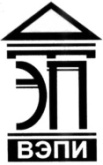 Автономная некоммерческая образовательная организациявысшего образования«Воронежский экономико-правовой институт»(АНОО ВО «ВЭПИ»)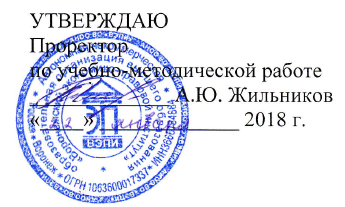 ФОНД ОЦЕНОЧНЫХ СРЕДСТВ ПО ДИСЦИПЛИНЕ (МОДУЛЮ)	Б1.В.06 Психология социальной работы	(наименование дисциплины (модуля))	37.03.01 Психология	(код и наименование направления подготовки)Направленность (профиль) 	Психология		(наименование направленности (профиля))Квалификация выпускника 	Бакалавр		(наименование квалификации)Форма обучения 	Очная, заочная		(очная, очно-заочная, заочная)Рекомендован к использованию Филиалами АНОО ВО «ВЭПИ»	Воронеж2018Фонд оценочных средств по дисциплине (модулю) рассмотрен и одобрен на заседании кафедры психологии.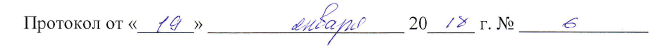 Фонд оценочных средств по дисциплине (модулю) согласован со следующими представителями работодателей или их объединений, направление деятельности которых соответствует области профессиональной деятельности, к которой готовятся обучающиеся: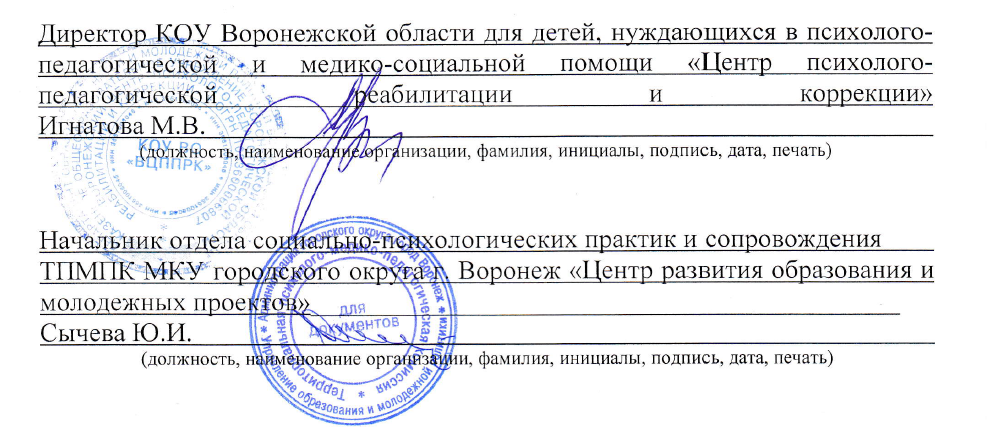 (должность, наименование организации, фамилия, инициалы, подпись, дата, печать)(должность, наименование организации, фамилия, инициалы, подпись, дата, печать)(должность, наименование организации, фамилия, инициалы, подпись, дата, печать)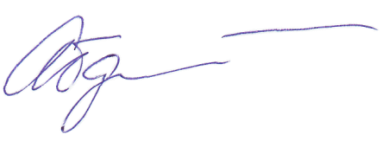 Заведующий кафедрой                                                         Л.В. АбдалинаРазработчики: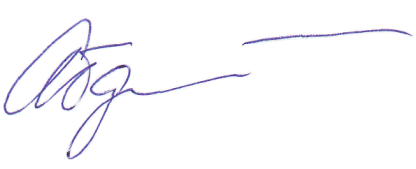 Профессор                                                                                        Л.В. Абдалина 1. Перечень компетенций с указанием этапов их формирования в процессе освоения ОП ВОЦелью проведения дисциплины Б1.В.06 «Психология социальной работы»  является достижение следующих результатов обучения:В формировании данных компетенций также участвуют следующие дисциплины (модули), практики и ГИА образовательной программы 
(по семестрам (курсам) их изучения):- для очной формы обучения:- для заочной формы обучения:Этап дисциплины (модуля) Б1.В.06 «Психология социальной работы» в формировании компетенций соответствует:- для очной формы обучения –5  семестру;- для заочной формы обучения – 4 курсу.2. Показатели и критерии оценивания компетенций на различных этапах их формирования, шкалы оцениванияПоказателями оценивания компетенций являются следующие результаты обучения:Порядок оценки освоения обучающимися учебного материала определяется содержанием следующих разделов дисциплины (модуля):Критерии оценивания результатов обучения для текущего контроля успеваемости и промежуточной аттестации по дисциплине1. Критерии оценивания устного ответа:- зачтено – знает основы правовых знаний  в сфере организации социальной поддержки граждан,  базовые процедуры анализа проблем человека,  социализации индивида; умеет применять нормативно-правовые документы для грамотного использования и защиты своих прав и интересов в области социальной работы, проводить базовые процедуры диагностики личности как субъектов и объектов социальной работы, а так же анализа проблем человека, социализации индивида; владеет навыками применения правовых знаний в социальных  сферах жизнедеятельности проведением базовых процедур исследования социальных процессов, конструированием методов социализации индивида  в изменяющихся условиях жизнедеятельности,  анализа проблем человека, функционирования людей с ОВЗ, в том числе и при различных заболеваниях.- не зачтено – не знает основы правовых знаний  в сфере организации социальной поддержки граждан,  базовые процедуры анализа проблем человека,  социализации индивида; не умеет применять нормативно-правовые документы для грамотного использования и защиты своих прав и интересов в области социальной работы, проводить базовые процедуры диагностики личности как субъектов и объектов социальной работы, а так же анализа проблем человека, социализации индивида; не владеет навыками применения правовых знаний в социальных  сферах жизнедеятельности проведением базовых процедур исследования социальных процессов, конструированием методов социализации индивида  в изменяющихся условиях жизнедеятельности,  анализа проблем человека, функционирования людей с ОВЗ, в том числе и при различных заболеваниях.2. Критерии оценивания выполнения задания:- зачтено - владеет навыками применения правовых знаний в социальных  сферах жизнедеятельности проведением базовых процедур исследования социальных процессов, конструированием методов социализации индивида  в изменяющихся условиях жизнедеятельности,  анализа проблем человека, функционирования людей с ОВЗ, в том числе и при различных заболеваниях.- не зачтено - не владеет навыками применения правовых знаний в социальных  сферах жизнедеятельности проведением базовых процедур исследования социальных процессов, конструированием методов социализации индивида  в изменяющихся условиях жизнедеятельности,  анализа проблем человека, функционирования людей с ОВЗ, в том числе и при различных заболеваниях.3. Критерии оценивания письменных работ (доклад, реферат): - зачтено – выбрали и использовали форму и стиль изложения, соответствующие целям и содержанию дисциплины; применили связанную с темой информацию, используя при этом понятийный аппарат специалиста в данной области; представили структурированный и грамотно написанный текст, имеющий связное содержание;- не зачтено – не выбрали и не использовали форму и стиль изложения, соответствующие целям и содержанию дисциплины; не применили связанную с темой информацию, используя при этом понятийный аппарат специалиста в данной области; не представили структурированный и грамотно написанный текст, имеющий связное содержание.4. Критерии оценивания тестирования:- зачтено – выполнено 50% тестовых заданий;- не зачтено – не выполнено 50% тестовых заданий.5. Критерии оценивания ответа на экзамене:«Отлично» - знает основы правовых знаний  в сфере организации социальной поддержки граждан,  базовые процедуры анализа проблем человека,  социализации индивида; умеет применять нормативно-правовые документы для грамотного использования и защиты своих прав и интересов в области социальной работы, проводить базовые процедуры диагностики личности как субъектов и объектов социальной работы, а так же анализа проблем человека, социализации индивида; владеет навыками применения правовых знаний в социальных  сферах жизнедеятельности проведением базовых процедур исследования социальных процессов, конструированием методов социализации индивида  в изменяющихся условиях жизнедеятельности,  анализа проблем человека, функционирования людей с ОВЗ, в том числе и при различных заболеваниях. «Хорошо» - знает основы правовых знаний  в сфере организации социальной поддержки граждан,  базовые процедуры анализа проблем человека,  социализации индивида; допускает ошибки  в применении нормативно-правовых документов в целях использования и защиты своих прав и интересов в области социальной работы, проводить базовые процедуры диагностики личности как субъектов и объектов социальной работы, а так же анализа проблем человека, социализации индивида; владеет навыками применения правовых знаний в социальных  сферах жизнедеятельности проведением базовых процедур исследования социальных процессов, конструированием методов социализации индивида  в изменяющихся условиях жизнедеятельности,  анализа проблем человека, функционирования людей с ОВЗ, в том числе и при различных заболеваниях. «Удовлетворительно» - знает основы правовых знаний  в сфере организации социальной поддержки граждан,  базовые процедуры анализа проблем человека,  социализации индивида; допускает ошибки  в применении нормативно-правовых документов в целях использования и защиты своих прав и интересов в области социальной работы, проводить базовые процедуры диагностики личности как субъектов и объектов социальной работы, а так же анализа проблем человека, социализации индивида; не  владеет навыками применения правовых знаний в социальных  сферах жизнедеятельности проведением базовых процедур исследования социальных процессов, конструированием методов социализации индивида  в изменяющихся условиях жизнедеятельности,  анализа проблем человека, функционирования людей с ОВЗ, в том числе и при различных заболеваниях. «Неудовлетворительно» - знания и умения не соответствуют оценке «удовлетворительно».3. Типовые контрольные задания или иные материалы, необходимые для оценки знаний, умений, навыков и (или) опыта деятельности, характеризующих этапы формирования компетенцийВопросы для устного опросаОбщие подходы к определению психологии социальной работы как науки. Психологическая деятельность социальных работников и психологов. Связь психологии с социальной работой.Что составляет методологическую основу психологической практики социальной работы.Назовите фундаментальные общепсихологические учения о личности, ее структуре, типологии и развитии. Назовите некоторые концепции о сущности и природе человека, о соотношении социального и биологического в человеке и его развитии, о смысле его жизни, о социальном действии, о взаимодействии личности и общества.Когнитивные подходы в практике социальной работы.Интерактивный подход в функциональной школе.Практическая психологическая деятельность психосоциальных работников. Назовите методы, приемы, психологических средств, которые помогают диагностировать и разрешать психологические проблемы клиентов.Психодиагностика, как метод сбора, обработки и анализа данныхНазовите методы и средства коррекции и реабилитации клиентов.Значение психологического консультирования и психотерапии.Основные подходы психосоциальной практики.Базовые принципы психологического консультирования и психотерапии в решении проблем.Социально-психологическая работа с подростками . Причины, факторы, условия дезадаптационных сдвигов у подростков. Особенности социокультурного уровня в развивающейся психосоматической структуре подростков.Формы дезадаптации и девиантного поведения (делинквентности, аддиктивности) - преступности, наркомании, алкоголизма, проституции и т.п.Особенности психологической помощи в кризисных ситуациях.Кризисные состояния и их последствия. Сенсорное оцепенение.Перечислите стадия разрешения кризисных ситуаций.Правовое и организационное обеспечение психосоциальной помощи работы в медицинских учреждениях.Особенности содержания и методов психосоциальной работы в этих учреждениях. Методы психофизической тренировки, аутотренинг, дыхательные методы.Саногенное (оздоровляющее) мышление и когнитивная психотерапия в лечении и профилактике заболеванийВзаимодействие психосоциального работника и врача в работе с больными.ЗаданияЗадание №11.Определите, к какой группе психических явлений - психическим процессам, свойствам личности или психическим состояниям - относятся каждое явление, описанное ниже. А. Учитель информатики не раз замечал, что некоторые ребята с большим трудом усваивают материал непосредственно после уроков физкультуры и значительно лучше, если урокам информатики предшествует другая учебная деятельность. Б. Ученик Вова Ч. испытывал всегда большое удовольствие, если его товарищи плохо отвечали по изучаемым предметам. В. Таня К. всегда прямо осуждала товарищей за недобросовестное отношение к уборке класса. Г. Витя Г. регулярно посещает кружок кораблестроения. Д. Рассматривая картину Врубеля «Демон и Тамара», человек непроизвольно вспоминает образы лермонтовских героев. Е. Лѐша М. придя из колледжа в общежитие, сразу решил выучить тему «Госстандарт». Однако, как он ни старался, определение Госстандарта он не мог правильно запомнить. После небольшого отдыха студент безошибочно запомнил его. 2. Для изучения индивидуальных особенностей памяти испытуемые заучивают 10 иностранных слов. Протоколист записывает, сколько слов запоминает каждый испытуемый после каждого повторения и сколько требуется повторений, чтобы запомнить все десять слов. 3. Прочитайте. Выделите особенности, которые отражают поведение индивида, и особенности, которые отражают поведение личности. Дайте обоснование своего выбора. Старательность, низкая адаптация к темноте, общительность, хорошая координация обеих  рук, медленная скорость узнавания, большая эмоциональная возбудимость, трудолюбие, аккуратность, высокая чувствительность органов чувств, трудности в овладении новым двигательным навыком.4. Даны образцы проявления в поведении людей свойств индивида и свойств личности. Выберите те образцы поведения, которые характеризуют индивида, и те, которые характеризуют личность. А. У девочки наблюдается медлительность в моторике, в речи, в мышлении в протекании других познавательных процессов, в возникновении чувств. Она медленно и с трудом переключается с одной деятельности на другую. Б. Студент рассказал о том, как он распределяет время между учѐбой, спортом и личной жизнью. В. Гражданин М. вступил в политическую партию. Г. Преподаватель Г. отличается выразительной мимикой, резкими движениями и быстрой походкой. Д. Учитель внёс предложения, осуществление которых значительно повысило успеваемость в школе. Е. У инженера Ш. прекрасная дикция и приятный голос.Задание №2Формирование толерантности у детей дошкольного возраста. Принятие людей с особенностями развитияДанная методика игротерапевтических занятий развивает в детях способность самоидентифицироваться ("я так же, как и все, люблю, когда обо мне заботятся"), с одной стороны, и видеть в каждом человеке его особенности ("только у Веры такие нежные руки", "только я обижаюсь на громкий голос") — с другой, т. е. видеть не диагноз, а лишь человеческие качества. В игротерапевтических занятиях используются телесно-ориентированные психотехники, когда переживания детей усваиваются на базовом физиологическом уровне (тепло-холодно, приятно-неприятно и т.п.) без моральных, оценочных суждений (хорошо-плохо). Занятие 1. "Лабиринт". Обучающиеся  разбиваются на пары, в которых — один в роли ведущего, другой — ведомого. У ведомого завязаны глаза. Ведущий должен провести ведомого, заботясь о нем, по маршруту, построенному из разных подручных предмнтов и т.п. Затем обучающиеся меняются ролями.Занятие 2. "Научи меня говорить". Все участники (дети и взрослые) выступают в роли людей с трудностями общения, неговорящих и общаются с помощью жестов, знаков, специальных символов, нарисованных на бумаге.Занятие 3. "Танцы руками". Занятия проводятся в парах под музыку, разную по темпу и настроению — расслабляющую, активную, грустную и т.п. Тело одного обучающегося становится танцевальной площадкой для рук другого.Каждое занятие заканчивается обсуждением, где обучающиеся делятся своими впечатлениями: кем понравилось быть — ведущим или ведомым, есть ли разница, с кем играть в паре и т.п. Проанализируйте, какое из высказываний на первом этапе интервью принадлежит квалифицированному психологу, какое – неквалифицированному.Высказывания психологов:У меня талант понимать людей, это никто не отрицает. Я обязательно помогу вам изменить себя. Мы вместе с вами постараемся увидеть ваши проблемы другими глазами. Кто бы мог подумать, что такая молодая и красивая женщина будет думать о смерти. Вы серьезно относитесь ко всему, что с вами происходит. Вы можете рассчитывать на мои профессиональные знания и опыт. Трудно начинать работу при таком сопротивлении с вашей стороны. Вы бы себя пожалели, чем быстрее будете говорить правду, тем легче найдем решение. Думаю, что с этой задачей эффективно справится мой коллегаЗадание №3Практическая детская конфликтология.Эта методика помогает детям справиться с подавленной агрессией, осознать свои желания и найти способы их удовлетворения. Они также осваивают следующие умения: соблюдать правила, договариваться, учитывать мнение другого, отказывать, выигрывать и проигрывать.1. Бои по правилам. Цель — отработка подавленной агрессии. Рыцарский турнир. Бокс. Бой подушками на перекладине. Каждое из занятий оформляется по теме. И каждый из обучающихся вступает поочередно друг с другом в бой, соблюдая принятые правила. На занятии используются только безопасные материалы (воздушные шарики).2.  Разыгрывание по ролям конфликтных ситуаций (со сменой ролей) и способов их решения. Одна группа обучающихся готовит сюжеты для конфликтных ситуаций, вторая группа способы их разрешения, затем группы меняются ролями.3.Определите, какая из реплик психолога способствует структурированию предмета профессионального взаимодействия, а какая препятствует этому. Поясните свои ответы.Реплики психолога.Ну, говорите, говорите хоть что–нибудь. Разве с вами, взрослым человеком, это было впервые? Похоже, что вы плохо ориентируетесь в конкретных фактах. Расскажите о нем подробнее… Кто для вас этот человек? Не вижу ничего необычного в ваших словах. Да, это давно уже было известно Фрейду… Говорите, говорите, это пойдет вам на пользу. Подробнее, пожалуйста, об учительнице вашего сына. Я слушаю вас. Задание №4Использование влияния образцов сочувствия и сопереживания на процесс принятия решений. Цель: показать, что сочувствие, являясь составной частью ежедневного общения, помогает во взаимоотношениях с людьми.Распределите участников занятия по группам и предложите им разыграть следующие сюжеты:—Мать одного из друзей очень больна. Он беспокоится и в то же время чувствует себя несчастным из-за того что появилось много дополнительной работы и не удается проводить с приятелями достаточно много времени.—В группе есть не очень спортивный, но художественно и музыкально одаренный сокурсник. Группа хулиганов дразнит его за хрупкое телосложение.—Ваши друзья насмехаются над новичком, который носит сильные очки, они хотят выкрасть и спрятать их.Проведите обсуждение сюжетов по следующим вопросам:1. Как вы относитесь к тому, что делают люди в этих
сюжетах? Что вы, откровенно говоря, думаете о том, как
обращались с ...?2. Подумайте о том, как обращались с .... Как бы вы себя чувствовали на его месте?  Что бы вы сделали?Когда вы думаете о том, что именно чувствует человек, как это отражается на вашем поведении?2. Подведение итогов занятияАкцентируйте внимание обучающихся на следующих ключевых положениях:Показывайте окружающим свое понимание важности сосуществования в этом мире.Учитесь умению "влезать в чужую шкуру".Всегда старайтесь выражать сочувствие другим людям, умейте сопереживать их неудачам.Наполните содержанием понятия:психодинамический подходгуманистический подходэмпатияконгруэнтностьжизненные навыкисамосознаваниесамоусиление
Темы рефератовСтановление экзистенциальной парадигмы социальной работы в XX веке. Принципы поведенческого консультирования.Особенности консультирования клиента в психодинамическом подходе.Влияние гуманистической психологии на развитие теории и практики социальной работы.Развитие теории социальной работы в начале XX в. Влияние психоанализа на теорию и практику диагностической школы социальной работы.Психология в системе социальной работы.Когнитивные подходы в практике социальной работы.Интерактивный подход в функциональной школе.Методы индивидуальной работы в социальной практике.Психотерапия и индивидуальная социальная работа: сущность и отличие.Проблемы консультирования в социальной работе.«Эклектические» модели консультативного процесса.Психосоциальная работа и проблемы консультативного процесса.Исторические корни социальной работы с группой в США.Отечественные исторические модели работы с группой на рубеже XIX-XX вв.Современная отечественная практика социальной работы с группой.Клиническая модель социальной работы с группой.Роль социального работника в преодолении негативных групповых ситуаций.Поведение и роли группового работника в группах.Основные психологические конфликты в группах и методы их решения.Критерии эффективности социальной работы с группой.Объективные и субъективные трудности при работе с группой.Темы докладов и научных сообщений:Принципы поведенческого консультирования.Особенности консультирования клиента в психодинамическом подходе.Влияние гуманистической психологии на развитие теории и практики социальной работы.Развитие теории социальной работы в начале XX в.Влияние психоанализа на теорию и практику диагностической школы социальной работы.Психология в системе социальной работы.Когнитивные подходы в практике социальной работы.Интерактивный подход в функциональной школе.Методы индивидуальной работы в социальной практике.Психотерапия и индивидуальная социальная работа: сущность и отличие.Проблемы консультирования в социальной работе.«Эклектические» модели консультативного процесса.Психосоциальная работа и проблемы консультативного процесса.Исторические корни социальной работы с группой в США.Отечественные исторические модели работы с группой на рубеже XIX-XX вв.Современная отечественная практика социальной работы с группой.Клиническая модель социальной работы с группой.Роль социального работника в преодолении негативных групповых ситуаций.Поведение и роли группового работника в группах.Основные психологические конфликты в группах и методы их решения.Критерии эффективности социальной работы с группой.Объективные и субъективные трудности при работе с группой.Типовые задания для тестирования Вариант 11. Предметом социальной психологии  является:А) ЛичностьВ)  ДушаВ) ПсихикаГ)  Малые и большие социальные группы2 Социализация ребенка, связанная с освоением отношений вне семьи – это:А) Первичная социализация Б) Вторичная социализация В)Социализация взрослых3 Распад личности под воздействием наркотиков, алкоголя называется процессом:А) СоциализацииБ )Адаптации	В ) Ресоциализации3 Процесс социализации личности заканчивается:А) В 7 летБ) С приобретением профессииВ) В зрелом возрастеГ) Идет всю жизнь.4 Укажите лишний компонент  среди сторон общения: А) КоммуникативнаяБ) Познавательная.В) Интерактивная.Г) Перцептивная.5 Мотив минимизации выигрыша другого человека проявляется в стратегии поведения:А) Сотрудничество.Б) Избегание.В) Компромисс.Г) Противостояние.Д) Уступка.6 Оптимальная стратегия для решения спорной ситуации: А) Сотрудничество.Б) Избегание.В) Компромисс.Г) Противостояние.Д) Уступка.7 Укажите лишний компонент среди  эффектов общения?А) Поведенческий.Б) Коммуникативный.В) Познавательный.Г) Оценочный.Д) Диагностический.8 Назовите функции конфликта:А) Разрушительная.Б)  Созидательная.В) Диагностическая.Г) Все ответы верны.9 По количеству детей семьи бывают:А) Многодетные.Б) Среднедетные.В)Малодетные.Г) Все ответы  верны.10 Механизм социальной перцепции, который предусматривает привлекательность одного человека для другого, установка на другого человека – это: А) каузальная атрибуцияБ) эмпатияВ) аттракцияГ) идентификация11 Виды конфликтов по содержанию бывают:А) конструктивные и деструктивныеБ) Предметные и беспредметныеВ) Внутриличностные, межгрупповые, межличностные12 Общение как обмен информацией – это:а) коммуникативная сторона;б) интерактивная сторона;в) перцептивная сторона.13Общение как взаимодействие – это:а) коммуникативная сторона;б) интерактивная сторона;в) перцептивная сторона.14 Общение как восприятие и понимание  – это:а) коммуникативная сторона;б) интерактивная сторона;в) перцептивная сторона15 Социально-психологический процесс следования личности или группы какому-либо эталону или образцу, проявляется в принятии, заимствовании и воспроизведении внешних (поведенческих) или внутренних (психологических) особенностей людей – это:А) ЗаражениеБ) ИдентификацияВ) ВнушениеГ)Подражание16 Защитная реакция психики индивида, при которой человек человек свои собственные нежелательные черты приписывает другим, и таким путем защищает себя от осознания этих же черт в себе.А) идентификацияБ) отрицаниеВ) смещениеГ) проекция17 Социальная позиция, занимаемая индивидом благодаря его собственным усилиям, относится к статусу: а) предписанному; б) исходному; в) достигаемому.18 Социализация индивида – это: а) развитие личности; б) воспитание личности; в) постепенное усвоение индивидом требований общества, приобретение социально значимых характеристик сознания и поведения.19 Потеря прежней идентичности и   формирование новой – это:А) социальная стратификацияБ) социальная мобильностьВ) ресоциализацияГ) реорганизация20 Люди, группы, организации, которые осуществляют процесс социализации – это:А) Агенты социализацииБ) каналы социализацииВ) факторы социализации21 Какие типы семей преобладает в современной Российской социальной системе:а) расширенные (сложные);б) нуклеарные (простые);в) полигамные;г) моногамные;22 Назовите главного агента первичной социализации личности:а) государство;б) семья;в)сверстники;г) СМИ;д) профессиональный коллектив. 23 Наибольшее влияние на  ребенка дошкольного возраста оказывает: а) семья; б) сверстники в) школа24 К микросреде в социальной сфере относятся:а) семья, друзья, школа, «улица»;б) друзья, страна, место, где живет человек;в) духовная, социально-психологическая атмосфера эпохи;г) нет правильного ответа.25 Сильный, неуравновешенный, подвижный – это характеристика психических процессов:а) сангвиника;б) меланхолика;в) флегматика;г) холерика.26 К психическим свойствам относятся:а) характер, темперамент, способ;б) мышление, память, воображение, ощущения, восприятие;в) знания, навыки, умения;г) нет правильного ответа.27 Врожденными качествами личности являются:а) характер;б) темперамент;в) способности;г) задатки. 28 К вербальным средствам общения относятся:а) речь, книги, песни;б) жесты, мимика, речевые паузы;в) речь, жесты, мимика;г) запахи, смех, плач, речь.29 Предметом психологии как науки является:а)  Личностьб)  Душав)  Психика30  Кто ввел в научное употребление термин психология: а) О.Конт; б) Х.Вольф; в) Аристотель; г) В.Вундт.31 Укажите лишний компонент среди сторон  общения : а) Коммуникативнаяб) Познавательная.в) Интерактивная.г) Перцептивная.32 Методы, применяемые  в период научного этапа   развития психологии: а) эксперимент; б) тест в) опрос; г) наблюдение.33 К невербальным средствам общения относятся:а) речь, книги, песни;б) жесты, мимика, речевые паузы;в) речь, жесты, мимика;г) запахи, смех, плач, речь.34  Общение как восприятие и понимание  – это:а) коммуникативная сторона;б) интерактивная сторона;в) перцептивная сторонаВариант 21. Предметом социальной психологии  является:А) ЛичностьВ)  ДушаС) ПсихикаД)  Малые и большие социальные группы2 Социализация ребенка, связанная с освоением отношений вне семьи – это:А) Первичная социализация Б) Вторичная социализация В)Социализация взрослых3 Распад личности под воздействием наркотиков, алкоголя называется процессом:А) СоциализацииБ )Адаптации	В ) Ресоциализации3 Процесс социализации личности заканчивается:А) В 7 летБ) С приобретением профессииВ) В зрелом возрастеГ) Идет всю жизнь.4 Укажите лишний компонент  среди сторон общения: А) КоммуникативнаяБ) Познавательная.В) Интерактивная.Г) Перцептивная.5 Мотив минимизации выигрыша другого человека проявляется в стратегии поведения:А) Сотрудничество.Б) Избегание.В) Компромисс.Г) Противостояние.Д) Уступка.6 Оптимальная стратегия для решения спорной ситуации: А) Сотрудничество.Б) Избегание.В) Компромисс.Г) Противостояние.Д) Уступка.7 Укажите лишний компонент среди  эффектов общения?А) Поведенческий.Б) Коммуникативный.В) Познавательный.Г) Оценочный.Д) Диагностический.8 Назовите функции конфликта:А) Разрушительная.Б)  Созидательная.В) Диагностическая.Г) Все ответы верны.9 По количеству детей семьи бывают:А) Многодетные.Б) Среднедетные.В)Малодетные.         Г) Все ответы  верны.10 Механизм социальной перцепции, который предусматривает привлекательность одного человека для другого, установка на другого человека – это: А) каузальная атрибуцияБ) эмпатияВ) аттракцияГ) идентификация11 Виды конфликтов по содержанию бывают:А) конструктивные и деструктивныеБ) Предметные и беспредметныеВ) Внутриличностные, межгрупповые, межличностные12 Общение как обмен информацией – это:а) коммуникативная сторона;б) интерактивная сторона;в) перцептивная сторона.13Общение как взаимодействие – это:а) коммуникативная сторона;б) интерактивная сторона;в) перцептивная сторона.14 Общение как восприятие и понимание  – это:а) коммуникативная сторона;б) интерактивная сторона;в) перцептивная сторона15 Социально-психологический процесс следования личности или группы какому-либо эталону или образцу, проявляется в принятии, заимствовании и воспроизведении внешних (поведенческих) или внутренних (психологических) особенностей людей – это:А) ЗаражениеБ) ИдентификацияВ) ВнушениеГ)Подражание16 Защитная реакция психики индивида, при которой человек человек свои собственные нежелательные черты приписывает другим, и таким путем защищает себя от осознания этих же черт в себе.А) идентификацияБ) отрицаниеВ) смещениеГ) проекция17 К психическим свойствам относятся:а) характер, темперамент, способ;б) мышление, память, воображение, ощущения, восприятие;в) знания, навыки, умения;г) нет правильного ответа.18 Врожденными качествами личности являются:а) характер;б) темперамент;в) способности;г) задатки. 19 К вербальным средствам общения относятся:а) речь, книги, песни;б) жесты, мимика, речевые паузы;в) речь, жесты, мимика;г) запахи, смех, плач, речь.20 Предметом психологии как науки является:а)  Личностьб)  Душав)  Психика21 Кто ввел в научное употребление термин психология: а) О.Конт; б) Х.Вольф; в) Аристотель; г) В.Вундт.22 Укажите лишний компонент среди сторон  общения : а) Коммуникативнаяб) Познавательная.в) Интерактивная.г) Перцептивная.24 Методы, применяемые  в период научного этапа   развития психологии: а) эксперимент; б) тест в) опрос; г) наблюдение.24 К невербальным средствам общения относятся:а) речь, книги, песни;б) жесты, мимика, речевые паузы;в) речь, жесты, мимика;г) запахи, смех, плач, речь.25 Общение как восприятие и понимание  – это:а) коммуникативная сторона;б) интерактивная сторона;в) перцептивная сторонаВариант 31. Предметом социальной психологии  является:А) ЛичностьВ)  ДушаС) ПсихикаД)  Малые и большие социальные группы2 Социализация ребенка, связанная с освоением отношений вне семьи – это:А) Первичная социализация Б) Вторичная социализация В)Социализация взрослых3 Распад личности под воздействием наркотиков, алкоголя называется процессом:А) СоциализацииБ )Адаптации	В ) Ресоциализации3 Процесс социализации личности заканчивается:А) В 7 летБ) С приобретением профессииВ) В зрелом возрастеГ) Идет всю жизнь.4 Укажите лишний компонент  среди сторон общения: А) КоммуникативнаяБ) Познавательная.В) Интерактивная.Г) Перцептивная.5 Мотив минимизации выигрыша другого человека проявляется в стратегии поведения:А) Сотрудничество.Б) Избегание.В) Компромисс.Г) Противостояние.Д) Уступка.6 Оптимальная стратегия для решения спорной ситуации: А) Сотрудничество.Б) Избегание.В) Компромисс.Г) Противостояние.Д) Уступка.7 Укажите лишний компонент среди  эффектов общения?А) Поведенческий.Б) Коммуникативный.В) Познавательный.Г) Оценочный.Д) Диагностический.8 Назовите функции конфликта:А) Разрушительная.Б)  Созидательная.В) Диагностическая.Г) Все ответы верны.9 По количеству детей семьи бывают:А) Многодетные.Б) Среднедетные.В)Малодетные.Г) Все ответы  верны.10 Механизм социальной перцепции, который предусматривает привлекательность одного человека для другого, установка на другого человека – это: А) каузальная атрибуцияБ) эмпатияВ) аттракцияГ) идентификация11 Виды конфликтов по содержанию бывают:А) конструктивные и деструктивныеБ) Предметные и беспредметныеВ) Внутриличностные, межгрупповые, межличностные12 Общение как обмен информацией – это:а) коммуникативная сторона;б) интерактивная сторона;в) перцептивная сторона.13Общение как взаимодействие – это:а) коммуникативная сторона;б) интерактивная сторона;в) перцептивная сторона.14 Общение как восприятие и понимание  – это:а) коммуникативная сторона;б) интерактивная сторона;в) перцептивная сторона15 Социально-психологический процесс следования личности или группы какому-либо эталону или образцу, проявляется в принятии, заимствовании и воспроизведении внешних (поведенческих) или внутренних (психологических) особенностей людей – это:А) ЗаражениеБ) ИдентификацияВ) ВнушениеГ)Подражание16 Защитная реакция психики индивида, при которой человек человек свои собственные нежелательные черты приписывает другим, и таким путем защищает себя от осознания этих же черт в себе.А) идентификацияБ) отрицаниеВ) смещениеГ) проекция17 К психическим свойствам относятся:а) характер, темперамент, способ;б) мышление, память, воображение, ощущения, восприятие;в) знания, навыки, умения;г) нет правильного ответа.18 Врожденными качествами личности являются:а) характер;б) темперамент;в) способности;г) задатки. 19 К вербальным средствам общения относятся:а) речь, книги, песни;б) жесты, мимика, речевые паузы;в) речь, жесты, мимика;г) запахи, смех, плач, речь.20 Предметом психологии как науки является:а)  Личностьб)  Душав)  Психика21 Социально-психологический процесс следования личности или группы какому-либо эталону или образцу, проявляется в принятии, заимствовании и воспроизведении внешних (поведенческих) или внутренних (психологических) особенностей людей – это:А) ЗаражениеБ) ИдентификацияВ) ВнушениеГ)Подражание22 Защитная реакция психики индивида, при которой человек человек свои собственные нежелательные черты приписывает другим, и таким путем защищает себя от осознания этих же черт в себе.А) идентификацияБ) отрицаниеВ) смещениеГ) проекция 23 Механизм социальной перцепции, который заключается в способности поставить себя на место другого человека, способность к сопереживаниям – это:А) каузальная атрибуцияБ) эмпатияВ) аттракцияГ) идентификация38 Виды конфликтов по содержанию бывают:А) конструктивные и деструктивныеБ) предметные и беспредметныеВ) внутриличностные, межгрупповые, межличностные24 Мотив минимизации выигрыша другого человека проявляется в стратегии поведения:А. Сотрудничество.Б. Избегание.В. Компромисс.Г. Противостояние.Д. Уступка.25. Охарактеризовать общение экипажа самолета во время аварийной посадки  (тип, вид). Обосновать свой ответ.Вопросы к экзаменуНазовите основные причины формирования социальной работы как науки. Где и когда были организованы первые школы (курсы) по подготовке социальных работников?Определите сущность и основные принципы диагностической школы в социальной работе, разработанные ее основательницей М.Ричмонд?Проанализируйте несколько определений предмета социальной работы с точки зрения ее связи с психологией.Обоснуйте необходимость психологической составляющей в системе социальной работы и раскройте ее основное содержание.Каковы основные функции психологии социальной работы?Назовите основные понятия психологии социальной работы и раскройте их связь.Определите особенности и основные различия социализации детей и взрослых.Раскройте понятия десоциализации и ресоциализации.В чем сущность половой социализации?Разъясните смысл понятий дезадаптация и псевдоадаптация.Назовите основные принципы реабилитации и раскройте их психологическое содержание.Какова структура личности в учении З. Фрейда? Разъясните смысл основных понятий фрейдовского психоанализа («Оно», «Либидо», 
«Сверх-Я», «эдипов комплекс», «сублимация» и др.).В чем сущность фрейдовского понимания процесса социализации. Каковы его основные механизмы?Проанализируйте основное содержание концепции З. Фрейда о тревоге и формах психологической защиты.Какие, на Ваш взгляд, представления и идеи З. Фрейда являются наиболее обоснованными и имеют значение для психологической практики социальной работы?Раскройте сущность учения К. Юнга о структуре личности.в чем его основное отличие от понимания личности З. Фрейдом?Проанализируйте основное содержание учения К. Юнга о психологических типах и функциях. В чем его значение для социальной работы?Раскройте основное содержание учения Р.Кеттела о личности. Дайте анализ «формулы поведения» Р.Кеттела. Каково значение его концепции в практике социальной работы?Обоснуйте роль концепций типологии личности в психологической практике социальной работы. Укажите основания классификации учений о типологии личности.Раскройте содержание и укажите основания типологии личности И.П.Павлова.Определите вид и основания и назовите авторов типологий личности, в которых выделяются, в частности, следующие типы людей: эгофильный, генофильный, альтруистический, демонстративный, педантичный, застревающий.Проанализируйте соотношение базисных измерений личности с типами темперамента и направленности (экстра-интроверсии) в концепции Г.Айзенка.Что такое психотехнологии? Дайте общую характеристику психотехнологий, используемых в социальной работе.Раскройте основное содержание личностных опросников, разработанных Г.Айзенком.Каковы особенности и значение опросника Р.Кеттела «16 личностных факторов» в социальной работе?Сформулируйте основные принципы социально – психологической работы с отдельными группами населения.Укажите основные цели и общие методы психосоциальной работы с пожилыми и инвалидами.Назовите и охарактеризуйте основные функции социальных работников в работе с подростками, пожилыми и инвалидами. Выделите среди них функции социально-организационного и социально-психологического характера.4. Методические материалы, определяющие процедуры оценивания знаний, умений, навыков и (или) опыта деятельности, характеризующих этапы формирования компетенцийПромежуточная аттестация обучающихся обеспечивает оценивание промежуточных и окончательных результатов обучения по дисциплине (модулю).Преподаватель доводит до сведения обучающихся на первом учебном занятии перечень вопросов, выносимых на промежуточную аттестацию, и критерии оценивания знаний, умений и навыков.Целью экзамена является  проверка и оценка знаний обучающегося по теории и применению полученных знаний, умений и навыков при решении практических задач.Экзамен проводится по расписанию, сформированному учебно-методическим управлением, в сроки, предусмотренные календарным учебным графиком. Результаты сдачи экзаменов оцениваются: «отлично», «хорошо», «удовлетворительно», «неудовлетворительно».Экзамен проводится в устной форме. Экзаменуемый сам выбирает экзаменационный билет, который содержит два вопроса. Экзаменатор имеет право задавать дополнительные вопросы в соответствии с рабочей программой дисциплины (модуля).Обучающийся допускается к экзамену по дисциплине (модулю) при условии выполнения всех видов работ, предусмотренных учебным планом и рабочей программой дисциплины (модуля).Экзамен принимается преподавателем, ведущим занятия по дисциплине (модулю).Результаты экзамена заносятся в зачетно-экзаменационную ведомость и зачетную книжку обучающегося. Если обучающийся не явился на экзамен, в ведомости напротив фамилии обучающегося преподавателем делается запись «не явился». Неявка на экзамен без уважительной причины приравнивается к оценке «неудовлетворительно». Во время экзамена с разрешения экзаменатора обучающийся может пользоваться справочниками, таблицами, инструкциями и другими материалами. Экзаменуемый получает 30 минут для подготовки ответа на вопросы экзаменационного билета. На устный ответ каждого экзаменуемого выделяется не более 15 минут.Экзаменуемый при подготовке ответа ведет необходимые записи, которые предъявляет экзаменатору. При отказе экзаменуемого от ответа в зачетно-экзаменационную ведомость проставляется оценка «неудовлетворительно».Результаты экзамена заносятся в зачетно-экзаменационную ведомость. Если обучающийся не явился на экзамен, в ведомости напротив фамилии обучающегося делается запись «не явился». Неявка на экзамен без уважительной причины приравнивается к оценке «неудовлетворительно».В зачетную книжку выставляется соответствующая оценка, полученная обучающимся. Оценка «неудовлетворительно» в зачетную книжку не ставится. Заполнение зачетной книжки до внесения соответствующей оценки в ведомость не разрешается. Прием экзамена у обучающегося прекращается при нарушении им дисциплины, использовании неразрешенных материалов и средств мобильной связи. В этом случае обучающемуся в зачетно-экзаменационную ведомость проставляется оценка «неудовлетворительно».В случае несогласия обучающегося с оценкой, выставленной на экзамене, он имеет право подать апелляцию.5. Материалы для компьютерного тестирования обучающихся в рамках проведения контроля наличия у обучающихся сформированных результатов обучения по дисциплинеОбщие критерии оцениванияВариант 1Номер вопроса и проверка сформированной компетенцииКлюч ответовЗадание № 1Предметом психологии социальной работы является:Ответ:1. Личность2. Душа3. Психика4. Малые и большие социальные группыЗадание № 2Социализация ребенка, связанная с освоением отношений вне семьи – это:Ответ:1. Первичная социализация2. Вторичная социализация3. Социализация взрослыхЗадание № 3Распад личности под воздействием наркотиков, алкоголя называется процессом:Ответ:1. Социализации2. Адаптации3. РесоциализацииЗадание № 4Процесс социализации личности заканчивается:Ответ:1. В 7 лет2. С приобретением профессии3. В зрелом возрасте4. Идет всю жизньЗадание № 5Укажите лишний компонент среди сторон общения:Ответ:1. Коммуникативная2. Познавательная3. Интерактивная4. ПерцептивнаяЗадание № 6Мотив минимизации выигрыша другого человека проявляется в стратегии поведения:Ответ:1. Сотрудничество2. Избегание3. Компромисс4. ПротивостояниеЗадание № 7Укажите лишний компонент среди эффектов общения:Ответ:1. Поведенческий2. Коммуникативный3. Познавательный4. ДиагностическийЗадание № 8Назовите функции конфликта:Ответ:1. Разрушительная2. Созидательная3. Диагностическая4. Все ответы верныЗадание № 9Механизм социальной перцепции, который предусматривает привлекательность одного человека для другого, установка на другого человека – это:Ответ:1. Каузальная атрибуция2. Эмпатия3. Аттракция4. ИдентификацияЗадание № 10Виды конфликтов по содержанию бывают:Ответ:1. Конструктивные и деструктивные2. Предметные и беспредметные3. Внутриличностные, межгрупповые, межличностныеЗадание № 11Общение как обмен информацией – это:Ответ:1. Коммуникативная сторона2. Интерактивная сторона3. Перцептивная сторонаЗадание № 12Общение как взаимодействие – это:Ответ:1. Коммуникативная сторона2. Интерактивная сторона3. Перцептивная сторонаЗадание № 13Общение как восприятие и понимание – это:Ответ:1. Коммуникативная сторона2. Интерактивная сторона3. Перцептивная сторонаЗадание № 14Социально-психологический процесс следования личности или группы какому-либо эталону или образцу, проявляется в принятии, заимствовании и воспроизведении внешних (поведенческих) или внутренних (психологических) особенностей людей – это:Ответ:1. Заражение2. Идентификация3. Внушение4. ПодражаниеЗадание № 15Защитная реакция психики индивида, при которой человек свои собственные нежелательные черты приписывает другим, и таким путем защищает себя от осознания этих же черт в себе:Ответ:1. Идентификация2. Отрицание3. Смещение4. ПроекцияЗадание № 16Социальная позиция, занимаемая индивидом благодаря его собственным усилиям, относится к статусу:Ответ:1. Предписанному2. Исходному3. ДостигаемомуЗадание № 17Социализация индивида – это:Ответ:1. Развитие личности2. Воспитание личности3. Постепенное усвоение индивидом требований общества, приобретение социально значимых характеристик сознания и поведенияЗадание № 18Потеря прежней идентичности и формирование новой – это:Ответ:1. Социальная стратификация2. Социальная мобильность3. Ресоциализация4. РеорганизацияЗадание № 19Виды конфликтов по содержанию бывают:Ответ:1. Конструктивные и деструктивные2. Предметные и беспредметные3. Внутриличностные, межгрупповые, межличностныеЗадание № 20Люди, группы, организации, которые осуществляют процесс социализации – это:Ответ:1. Агенты социализации2. Каналы социализации3. Факторы социализацииЗадание № 21Какие типы семей преобладает в современной Российской социальной системе:Ответ:1. Расширенные (сложные)2. Нуклеарные (простые)3. Полигамные4. МоногамныеЗадание № 22Назовите главного агента первичной социализации личности:Ответ:1. Государство2. Семья3. Сверстники4. СМИЗадание №23Наибольшее влияние на ребенка дошкольного возраста оказывает:Ответ:1. Семья2. Сверстники3. ШколаЗадание № 24К микросреде в социальной сфере относятся:Ответ:1. Семья, друзья, школа, «улица»2. Друзья, страна, место, где живет человек3. Духовная, социально-психологическая атмосфера эпохи4. Нет правильного ответаЗадание № 25Сильный, неуравновешенный, подвижный – это характеристика психических процессов:Ответ:1. Сангвиника2. Меланхолика3. Флегматика4. ХолерикаЗадание № 26К психическим свойствам относятся:Ответ:1. Характер, темперамент, способ2. Мышление, память, воображение, ощущения, восприятие3. Знания, навыки, умения4. Нет правильного ответаЗадание № 27Врожденными качествами личности являются:Ответ:1. Характер2. Темперамент3. Способности4. ЗадаткиЗадание № 28К вербальным средствам общения относятся:Ответ:1. Речь, книги, песни2. Жесты, мимика, речевые паузы3. Речь, жесты, мимика4. Запахи, смех, плач, речьЗадание № 29Предметом психологии как науки является:Ответ:1. Личность2. Душа3. ПсихикаЗадание № 30Кто ввел в научное употребление термин психология:Ответ:1. О.Конт2. Х.Вольф3. Аристотель4. В.ВундтЗадание № 31Укажите лишний компонент среди сторон общения:Ответ:1. Коммуникативная2. Познавательная3. Интерактивная4. ПерцептивнаяЗадание № 32Методы, применяемые в период научного этапа развития психологии:Ответ:1. Эксперимент2. Тест3. Опрос4. НаблюдениеЗадание № 33К невербальным средствам общения относятся:Ответ:1. Речь, книги, песни2. Жесты, мимика, речевые паузы3. Речь, жесты, мимика4. Запахи, смех, плач, речьЗадание № 34Общение как восприятие и понимание – это:Ответ:1. Коммуникативная сторона2. Интерактивная сторона3. Перцептивная сторонаЗадание №35Социально-психологический процесс следования личности или группы какому-либо эталону или образцу, проявляется в принятии, заимствовании и воспроизведении внешних (поведенческих) или внутренних (психологических) особенностей людей – это:Ответ:1. Заражение2. Идентификация3. Внушение4. ПодражаниеЗадание № 36Защитная реакция психики индивида, при которой человек свои собственные нежелательные черты приписывает другим, и таким путем защищает себя от осознания этих же черт в себе:Ответ:1. Идентификация2. Отрицание3. Смещение4. ПроекцияЗадание № 37Механизм социальной перцепции, который заключается в способности поставить себя на место другого человека, способность к сопереживаниям – это:Ответ:1. Каузальная атрибуция2. Эмпатия3. Аттракция4. ИдентификацияЗадание № 38Виды конфликтов по содержанию бывают:Ответ:1. Конструктивные и деструктивные2. Предметные и беспредметные3. Внутриличностные, межгрупповые, межличностныеЗадание № 39Мотив минимизации выигрыша другого человека проявляется в стратегии поведения:Ответ:1. Сотрудничество.2. Избегание.3. Компромисс.4. Противостояние.Задание № 40Назовите функции конфликта:Ответ:1. Разрушительная2. Созидательная3. Диагностическая4. Все ответы верныВариант 2Номер вопроса и проверка сформированной компетенцииКлюч ответовЗадание № 1Общение как обмен информацией – это:Ответ:1. Коммуникативная сторона2. Интерактивная сторона3. Перцептивная сторонаЗадание № 2Общение как взаимодействие – это:Ответ:1. Коммуникативная сторона2. Интерактивная сторона3. Перцептивная сторонаЗадание № 3Общение как восприятие и понимание – это:Ответ:1. Коммуникативная сторона2. Интерактивная сторона3. Перцептивная сторонаЗадание № 4Социально-психологический процесс следования личности или группы какому-либо эталону или образцу, проявляется в принятии, заимствовании и воспроизведении внешних (поведенческих) или внутренних (психологических) особенностей людей – это:Ответ:1. Заражение2. Идентификация3. Внушение4. ПодражаниеЗадание № 5Защитная реакция психики индивида, при которой человек свои собственные нежелательные черты приписывает другим, и таким путем защищает себя от осознания этих же черт в себе:Ответ:1. Идентификация2. Отрицание3. Смещение4. ПроекцияЗадание № 6Социальная позиция, занимаемая индивидом благодаря его собственным усилиям, относится к статусу:Ответ:1. Предписанному2. Исходному3. ДостигаемомуЗадание № 7Социализация индивида – это:Ответ:1. Развитие личности2. Воспитание личности3. Постепенное усвоение индивидом требований общества, приобретение социально значимых характеристик сознания и поведенияЗадание № 8Потеря прежней идентичности и формирование новой – это:Ответ:1. Социальная стратификация2. Социальная мобильность3. Ресоциализация4. РеорганизацияЗадание № 9Виды конфликтов по содержанию бывают:Ответ:1. Конструктивные и деструктивные2. Предметные и беспредметные3. Внутриличностные, межгрупповые, межличностныеЗадание № 10Люди, группы, организации, которые осуществляют процесс социализации – это:Ответ:1. Агенты социализации2. Каналы социализации3. Факторы социализацииЗадание № 11Какие типы семей преобладает в современной Российской социальной системе:Ответ:1. Расширенные (сложные)2. Нуклеарные (простые)3. Полигамные4. МоногамныеЗадание № 12Назовите главного агента первичной социализации личности:Ответ:1. Государство2. Семья3. СМИ4. Профессиональный коллективЗадание № 13Наибольшее влияние на ребенка дошкольного возраста оказывает:Ответ:1. Семья2. Сверстники3. ШколаЗадание № 14К микросреде в социальной сфере относятся:Ответ:1. Семья, друзья, школа, «улица»2. Друзья, страна, место, где живет человек3. Духовная, социально-психологическая атмосфера эпохи4. Нет правильного ответаЗадание № 15Сильный, неуравновешенный, подвижный – это характеристика психических процессов:Ответ:1. Сангвиника2. Меланхолика3. Флегматика4. ХолерикаЗадание № 16К психическим свойствам относятся:Ответ:1. Характер, темперамент, способ2. Мышление, память, воображение, ощущения, восприятие3. Знания, навыки, умения4. Нет правильного ответаЗадание № 17Врожденными качествами личности являются:Ответ:1. Характер2. Темперамент3. Способности4. ЗадаткиЗадание № 18К вербальным средствам общения относятся:Ответ:1. Речь, книги, песни2. Жесты, мимика, речевые паузы3. Речь, жесты, мимика4. Запахи, смех, плач, речьЗадание № 19Предметом психологии как науки является:Ответ:1. Личность2. Душа3. ПсихикаЗадание № 20Кто ввел в научное употребление термин психология:Ответ:1. О.Конт2. Х.Вольф3. Аристотель4. В.ВундтЗадание № 21Укажите лишний компонент среди сторон общения:Ответ:1. Коммуникативная2. Познавательная3. Интерактивная4. ПерцептивнаяЗадание № 22Методы, применяемые в период научного этапа развития психологии:Ответ:1. Эксперимент2. Тест3. Опрос4. НаблюдениеЗадание № 23К невербальным средствам общения относятся:Ответ:1. Речь, книги, песни2. Жесты, мимика, речевые паузы3. Речь, жесты, мимика4. Запахи, смех, плач, речьЗадание № 24Общение как восприятие и понимание – это:Ответ:1. Коммуникативная сторона2. Интерактивная сторона3. Перцептивная сторонаЗадание № 25Социально-психологический процесс следования личности или группы какому-либо эталону или образцу, проявляется в принятии, заимствовании и воспроизведении внешних (поведенческих) или внутренних (психологических) особенностей людей – это:Ответ:1. Заражение2. Идентификация3. Внушение4. ПодражаниеЗадание № 26Защитная реакция психики индивида, при которой человек свои собственные нежелательные черты приписывает другим, и таким путем защищает себя от осознания этих же черт в себе:Ответ:1. Идентификация2. Отрицание3. Смещение4. ПроекцияЗадание № 27Механизм социальной перцепции, который заключается в способности поставить себя на место другого человека, способность к сопереживаниям – это:Ответ:1. Каузальная атрибуция2. Эмпатия3. Аттракция4. ИдентификацияЗадание № 28Виды конфликтов по содержанию бывают:Ответ:1. Конструктивные и деструктивные2. Предметные и беспредметные3. Внутриличностные, межгрупповые, межличностныеЗадание № 29Мотив минимизации выигрыша другого человека проявляется в стратегии поведения:Ответ:1. Сотрудничество.2. Избегание.3. Компромисс.4. Противостояние.Задание № 30Назовите функции конфликта:Ответ:1. Разрушительная2. Созидательная3. Диагностическая4. Все ответы верныЗадание № 31Предметом психологии социальной работы является:Ответ:1. Личность2. Душа3. Психика4. Малые и большие социальные группыЗадание № 32Социализация ребенка, связанная с освоением отношений вне семьи – это:Ответ:1. Первичная социализация2. Вторичная социализация3. Социализация взрослыхЗадание № 33Распад личности под воздействием наркотиков, алкоголя называется процессом:Ответ:1. Социализации2. Адаптации3. РесоциализацииЗадание № 34Процесс социализации личности заканчивается:Ответ:1. В 7 лет2. С приобретением профессии3. В зрелом возрасте4. Идет всю жизньЗадание № 35Укажите лишний компонент среди сторон общения:Ответ:1. Коммуникативная2. Познавательная3. Интерактивная4. ПерцептивнаяЗадание № 36Мотив минимизации выигрыша другого человека проявляется в стратегии поведения:Ответ:1. Сотрудничество2. Избегание3. Компромисс4. ПротивостояниеЗадание № 37Укажите лишний компонент среди эффектов общения:Ответ:1. Поведенческий2. Коммуникативный3. Познавательный4. ДиагностическийЗадание № 38Назовите функции конфликта:Ответ:1. Разрушительная2. Созидательная3. Диагностическая4. Все ответы верныЗадание № 39Механизм социальной перцепции, который предусматривает привлекательность одного человека для другого, установка на другого человека – это:Ответ:1. Каузальная атрибуция2. Эмпатия3. Аттракция4. ИдентификацияЗадание № 40Виды конфликтов по содержанию бывают:Ответ:1. Конструктивные и деструктивные2. Предметные и беспредметные3. Внутриличностные, межгрупповые, межличностныеКод компетенцииНаименование компетенцииОК-4способностью использовать основы правовых знаний в различных сферах жизнедеятельностиПК-9способностью к реализации базовых процедур анализа проблем человека, социализации индивида, профессиональной и образовательной деятельности, функционированию людей с ограниченными возможностями, в том числе и при различных заболеванияхНаименование дисциплин (модулей), практик, ГИАЭтапы формирования компетенций по семестрам изученияЭтапы формирования компетенций по семестрам изученияЭтапы формирования компетенций по семестрам изученияЭтапы формирования компетенций по семестрам изученияЭтапы формирования компетенций по семестрам изученияЭтапы формирования компетенций по семестрам изученияЭтапы формирования компетенций по семестрам изученияЭтапы формирования компетенций по семестрам изученияНаименование дисциплин (модулей), практик, ГИА1 сем.2 сем.3 сем.4 сем.5 сем.6 сем.7 сем.8 сем.Основы правовой грамотностиОК-4Психология социальной работыОК-4 ПК-9Гражданское население в противодействии распространению идеологии терроризмаОК-4Права человекаОК-4Основы нейро- патопсихологииПК-9Специальная психологияПК-9Социализация личностиПК-9Психология управления персоналомПК-9Юридическая психологияПК-9Психология здоровьяПК-9Учебная практика (практика по получению первичных профессиональных умений и навыков)ОК-4Производственная практика (педагогическая практика)ОК-4 ПК-9Производственная практика (практика по получению профессиональных умений и опыта профессиональной деятельности)ПК-9Производственная практика (преддипломная практика)ОК-4 ПК-9Защита выпускной квалификационной работы, включая подготовку к процедуре защиты и процедуру защитыОК-4 ПК-9Наименование дисциплин (модулей), практик, ГИАЭтапы формирования компетенций по курсам изученияЭтапы формирования компетенций по курсам изученияЭтапы формирования компетенций по курсам изученияЭтапы формирования компетенций по курсам изученияЭтапы формирования компетенций по курсам изученияНаименование дисциплин (модулей), практик, ГИА1 курс2 курс3 курс4 курс5 курсОсновы правовой грамотностиОК-4Психология социальной работыОК-4 ПК-9Гражданское население в противодействии распространению идеологии терроризмаОК-4Права человекаОК-4Основы нейро- патопсихологииПК-9Специальная психологияПК-9Социализация личностиПК-9Психология управления персоналонПК-9Юридическая психологияПК-9Психология здоровьяПК-9Учебная практика (практика по получению первичных профессиональных умений и навыков)ПК-9Производственная практика (педагогическая практика)ОК-4 ПК-9Производственная практика (практика по получению профессиональных умений и опыта профессиональной деятельности)ОК-4 ПК-9Производственная практика (преддипломная практика)ОК-4 ПК-9Защита выпускной квалификационной работы, включая подготовку к процедуре защиты и процедуру защитыОК-4 ПК-9Код компетенцииПланируемые результаты обучения (показатели)ОК-4Знать: основы правовых знаний  в сфере организации социальной поддержки граждан.Уметь: применять нормативно-правовые документы для грамотного использования и защиты своих прав и интересов в области социальной работы.Владеть: навыками применения правовых знаний в социальных  сферах жизнедеятельности.ПК-9Знать:  базовые процедуры анализа проблем человека,  социализации индивида.Уметь: проводить базовые процедуры диагностики личности как субъектов и объектов социальной работы, а так же анализа проблем человека, социализации индивида.Владеть: навыками проведения базовых процедур исследования социальных процессов, конструирования методов социализации индивида  в изменяющихся условиях жизнедеятельности,  анализа проблем человека, функционирования людей с ОВЗ, в том числе и при различных заболеваниях.№ 
п/пНаименование раздела дисциплины (модуля)Компетенции (части компетенций)Критерии оцениванияОценочные средства текущего контроля успеваемостиШкала оценивания1Психология и социальная работа.ОК-4Знать: основы правовых знаний  в сфере организации социальной поддержки граждан.Уметь: применять нормативно-правовые документы для грамотного использования и защиты своих прав и интересов в области социальной работы.Владеть: навыками применения правовых знаний в социальных  сферах жизнедеятельности.устный опрос«Зачтено»,«Не зачтено»2Философско-социологические основы психологии социальной работы.ОК-4Знать: основы правовых знаний  в сфере организации социальной поддержки граждан.Уметь: применять нормативно-правовые документы для грамотного использования и защиты своих прав и интересов в области социальной работы.Владеть: навыками применения правовых знаний в социальных  сферах жизнедеятельности..Реферат,устный опросзадание«Зачтено»,«Не зачтено»3Психотехнологии диагностики.ПК-9Знать:  базовые процедуры анализа проблем человека,  социализации индивида.Уметь: проводить базовые процедуры диагностики личности как субъектов и объектов социальной работы, а так же анализа проблем человека, социализации индивида.Владеть: навыками проведения базовых процедур исследования социальных процессов, конструирования методов социализации индивида  в изменяющихся условиях жизнедеятельности,  анализа проблем человека, функционирования людей с ОВЗ, в том числе и при различных заболеваниях.Тест,устный письменный опросзадание«Зачтено»«Не зачтено»4Психотехнологии коррекции и реабилитации.ПК-9Знать:  базовые процедуры анализа проблем человека,  социализации индивида.Уметь: проводить базовые процедуры диагностики личности как субъектов и объектов социальной работы, а так же анализа проблем человека, социализации индивида.Владеть: навыками проведения базовых процедур исследования социальных процессов, конструирования методов социализации индивида  в изменяющихся условиях жизнедеятельности,  анализа проблем человека, функционирования людей с ОВЗ, в том числе и при различных заболеваниях.устный письменный опросзадание«Зачтено»,«Не зачтено»5Особенности социально – психологической работы с различными группами населения.ОК-4Знать: основы правовых знаний  в сфере организации социальной поддержки граждан.Уметь: применять нормативно-правовые документы для грамотного использования и защиты своих прав и интересов в области социальной работы.Владеть: навыками применения правовых знаний в социальных  сферах жизнедеятельности.устный письменный опрос«Зачтено»,«Не зачтено»6Тема 6. Кризисныесостояния и их последствия.ПК-9Знать:  базовые процедуры анализа проблем человека,  социализации индивида.Уметь: проводить базовые процедуры диагностики личности как субъектов и объектов социальной работы, а так же анализа проблем человека, социализации индивида.Владеть: навыками проведения базовых процедур исследования социальных процессов, конструирования методов социализации индивида  в изменяющихся условиях жизнедеятельности,  анализа проблем человека, функционирования людей с ОВЗ, в том числе и при различных заболеваниях.Устный и письменный опрос«Зачтено»,«Не зачтено»7Психосоциальнаяработа в учреждениях здравоохранения.ПК-9Знать:  базовые процедуры анализа проблем человека,  социализации индивида.Уметь: проводить базовые процедуры диагностики личности как субъектов и объектов социальной работы, а так же анализа проблем человека, социализации индивида.Владеть: навыками проведения базовых процедур исследования социальных процессов, конструирования методов социализации индивида  в изменяющихся условиях жизнедеятельности,  анализа проблем человека, функционирования людей с ОВЗ, в том числе и при различных заболеваниях.Тестзадание«Зачтено»«Не зачтено»ИТОГОИТОГОИТОГОФорма контроляОценочные средства промежуточной аттестацииШкала оцениванияИТОГОИТОГОИТОГОЭкзаменУстный ответ«Отлично», «хорошо»,«удовлетворительно»,«неудовлетворительно»№ п/пПроцент правильных ответовОценка186 % – 100 %5 («отлично»)270 % – 85 %4 («хорошо)351 % – 69 %3 (удовлетворительно)450 % и менее2 (неудовлетворительно)№ вопросаКод компетенции№ вопросаКод компетенции№ вопросаКод компетенции№ вопросаКод компетенции1ОК4ПК911ПК921ОК431ОК4ПК92ОК412ОК4ПК922ОК4ПК932ОК4ПК93ОК413ПК923ПК933ОК4ПК94ПК914ПК924ОК4ПК934ПК95ОК415ОК4ПК925ОК435ОК4ПК96ОК4ПК916ОК4ПК926ПК936ОК4ПК97ОК4ПК917ОК4ПК927ОК437ОК48ПК918ПК928ОК4ПК938ОК4ПК99ОК4ПК919ОК4ПК929ОК4ПК939ОК4ПК910ПК920ПК930ПК940ПК9№ вопросаВерный ответ№ вопросаВерный ответ№ вопросаВерный ответ№ вопросаВерный ответ141122143122112322332433134231332431422423435115225435264164261363711722743728318428438492194292392101203304404№ вопросаКод компетенции№ вопросаКод компетенции№ вопросаКод компетенции№ вопросаКод компетенции1ПК911ОК4ПК921ОК4ПК931ОК42ОК412ОК422ОК4ПК932ОК4ПК93ОК413ОК423ПК933ОК4ПК94ОК414ПК924ОК434ОК4ПК95ОК4ПК915ОК4ПК925ПК935ПК96ПК916ОК4ПК926ОК4ПК936ОК4ПК97ОК417ПК927ОК4ПК937ОК4ПК98ОК418ОК4ПК928ОК4ПК938ОК49ПК919ОК4ПК929ПК939ПК910ОК4ПК920ОК430ПК940ОК4ПК9№ вопросаВерный ответ№ вопросаВерный ответ№ вопросаВерный ответ№ вопросаВерный ответ111122123112212222132233131232333441412433435415425435261161264362731742723748318228238492193292393101202304402